 Southern Premier Youth Football League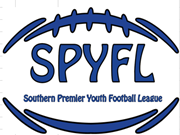 Participant Assignment Request FormApproval StatusApproved		Unapproved  	Any unapproved request will result in team disqualification at competition and/or participant will not be allowed to compete at the SPYFL Cheerleader competition.The approved request will be allowed to participant at any and all assigned cheer squad  level activities and competition.NameNameDOB:DOB:Park NamePark Age GroupRequested Age GroupReason for request:Reason for request:Reason for request:Reason for request: